Name: 		Date: 					Student Exploration: Toy FactoryVocabulary: denominator, equivalent, fraction, numerator, simplify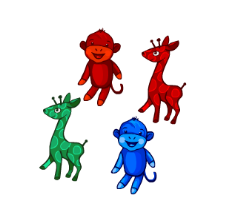 Prior Knowledge Questions (Do these BEFORE using the Gizmo.)Look at the set of stuffed animals shown to the right.Grace says half the toys are giraffes. Is she correct? __________Explain. ____________________________________________________________________________________________________________________Bobby says that half the toys are monkeys. Is he correct? __________   Explain. _________________________________________________________________________________Louis says that half the toys are red. Is he correct? __________   Explain. _______________________________________________________________________________________Gizmo Warm-up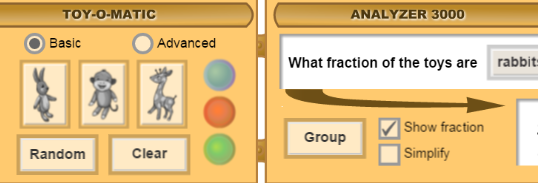 Welcome to the Toy Factory Gizmo! Using the brand-new TOY-O-MATIC machine, you can create stuffed monkeys, rabbits, and giraffes by clicking the buttons. The ANALYZER 3000 tells you what fraction of each toy you have.Click each animal button once to produce a set of toys: one monkey, one rabbit, and one giraffe.How many toys are there, total? ________How many toys are monkeys? ________A fraction shows how a part of a set is related to the whole set. Check that the ANALYZER 3000 is set to “What fraction of the toys are monkeys?”Check that Show fraction is on. What fraction of the toys are monkeys? ________You’ve just been hired to manage the Gizmo Toy Company’s new factory. Your first job is to learn to use the equipment: the TOY-O-MATIC and the ANALYZER 3000.On the TOY-O-MATIC, click the three animal buttons to create a set of toys. Make sure there is at least one of each kind. Record how many of each kind you have in your set.Monkeys: ________	Rabbits: ________	Giraffes: ________	Total: ________On the ANALYZER 3000, check that “What fraction of the toys are monkeys?” is selected.What fraction of the toys are monkeys? ________The numerator is the top number of a fraction. Place the cursor on the numerator. What does the numerator refer to? _______________________________________The denominator is the bottom number of a fraction. Place the cursor on the denominator. What does the denominator refer to? __________________________Turn off Show fraction. Write down the fractions of rabbits and giraffes in your set below.Fraction of rabbits: ________			Fraction of giraffes: ________Turn on Show fraction to check your answers. (Set the ANALYZER 3000 to “What fraction of the toys are rabbits?” and to “What fraction of the toys are giraffes?”)Turn off Show fraction and click Random. Fill in the first two columns of the table below with the numbers and fractions.Use the ANALYZER 3000 to check your answers. Correct your answers if necessary.At the factory, you receive an order for 8 toys. The order also says that three-quarters () of the toys must be rabbits. How can this be done?Create a set of 8 toys. Drag the toys so there are 4 equally-sized groups.How many toys are in each group? ________If  of the toys are rabbits, then you should be able to make 3 groups of just rabbits and 1 group with no rabbits. Add and remove rabbits and rearrange the toys until you have this.How many rabbits are there, total? ________Turn on Show fraction. What fraction of the toys are rabbits? ________Turn on Simplify. A simplified fraction is equivalent (equal) to another fraction but uses smaller numbers. What do you get when you simplify ? ________Turn off Show fraction and Simplify. Click Clear. Create the following set: 2 monkeys, 4 rabbits, and 6 giraffes. Write the fraction of each kind of toy.Monkeys: ________		Rabbits: ________		Giraffes: ________Set the ANALYZER 3000 to “What fraction of the toys are monkeys?” Turn on Simplify.Click Group. How many equally-sized groups are there? ________How many of the groups have only monkeys? ________Turn on Show fraction. What is the simplified fraction of monkeys? ________Turn off Show fraction. Using the same toys, find the simplified fractions of rabbits and giraffes. Write the original and simplified fractions. (The monkey fractions are done for you.)Monkeys:  = 		Rabbits: _____ = _____	Giraffes: _____ = _____With the new advanced TOY-O-MATIC, you can create colored toys by clicking a color and then clicking a toy. That’s a good thing, because special orders are pouring in!Describe a set of toys that would fill each special order. If you like, click the camera to take a snapshot of each order, and then paste the image into a blank document.Ray’s Toys wants 6 toys:  of the toys should be red, and  of the toys should be green.Description: ________________________________________________________________________________________________________________________________________Hilldale Toy World wants 8 toys:  of the toys should be blue,  of the toys should be giraffes, and there should be at least 4 monkeys.Description: ________________________________________________________________________________________________________________________________________Ye Olde Toy Shoppe wants a set of toys:  of the toys should be blue, and  of the toys should be green.  of the toys should be giraffes, and  of the toys should be monkeys. Description: ________________________________________________________________________________________________________________________________________The Spring Grove Drugstore wants 9 toys: of the giraffes should be green,  of the monkeys should be blue, and  of the rabbits should be red.Description: ________________________________________________________________________________________________________________________________________Activity A: Monkey businessGet the Gizmo ready: Click Clear.Check that Show fraction is turned on.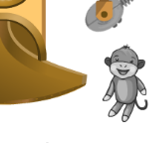 ToyNumberFractionCorrect?MonkeyRabbitGiraffeTotal animalsActivity B: Bunny fractionsGet the Gizmo ready: Click Clear.Turn off Show fraction.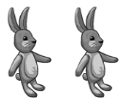 Activity C: Special ordersGet the Gizmo ready: Click Clear.Choose the Advanced TOY-O-MATIC.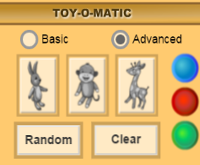 